Program for Politisk dag 21.4.16 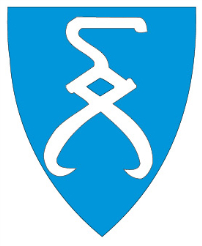 08.00 – 8.45		Velkommen ved ordfører + kaffe/te og kringe			Info om Kommunereformen v/ordfører og rådmann08.45– 9.15		Info om Regionalpark Haldenkanalen v/Vidar Østenby09.15 – 9.30		Pause09.30 – 10.30	Gruppemøter/ Brukerutvalget10.30 – 12.00	Formannskap og utvalgsmøter12.00 – 12.45	Lunsj12.45 – 14.00	Info om Hovedplan for Vann og avløp v/Driftsassistansen 			Østfold 14.00 – 15.00	Gruppemøter med kaffe og frukt15.00	Kommunestyremøte